Publicado en Madrid el 19/03/2024 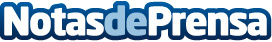 Bárbara Castillo Abdul: Los filtros de las redes están distorsionando la identidad de los adolescentesBárbara Castillo-Abdul es investigadora en la Universidad Rey Juan Carlos y se especializa en temas de comunicación digital, educación mediática y apomediación. Cuenta en la actualidad con más de 25 investigaciones publicadas en revistas científicas de alto impacto, participa en varios proyectos de I+D sobre alfabetización digital, y colabora con grupos, redes, centros de investigación y universidades de Venezuela, Ecuador, México y EspañaDatos de contacto:Sandra ValienteAsociación Innovación Docente Iberoamericana (IDI-Spain)633198581Nota de prensa publicada en: https://www.notasdeprensa.es/barbara-castillo-abdul-los-filtros-de-las Categorias: Nacional Educación Comunicación Sociedad Dispositivos móviles Psicología Digital http://www.notasdeprensa.es